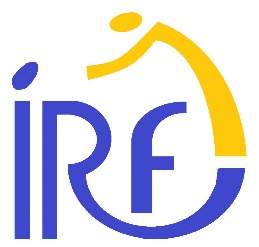 Grille 7e CFormation commune 7e ComReligions / Morale / Philosophie & CitoyennetéPhilosophie & CitoyennetéFrançaisFormation sociale et économiqueHistorique GéographiqueFormation scientifiqueFormation mathématiqueEducation physique11421122216PFormation générale ou optionnelle Langue moderne : NéerlandaisLangue moderne : AnglaisFormation scientifiqueSéminaires 422614PRenforcements Formation mathématique2PTotal32P